CHIGGIOGNA3-Familienhaus mit GartenCasa di 3 appartamenti con giardinoAn ruhiger, sonniger und zentraler LageIn una posizione tranquilla, soleggiata e centrale                            25                   							 4180/2427Fr.  295'000.--Ubicazione     Regione: LeventinaLocalità: 6764 Chiggiogna, Via Cantonale VecchiaTipo dell’immobile: casa gemella con 3 appartamenti e giardinoSuperficie terreno: ca. 400 m2Superficie abitabile: ca. 225 m2Balcone: 1Rinnovazioni: siPiani: 4Posteggi: 3 esterniLocali: 3 x 3 1/2Bagno/WC: 3                             Riscaldamento: nafta                 Posizione: centrale, soleggiata Vista lago: noScuole: si                                                Possibilità d’acquisti: siMezzi pubblici: treno e bus                           Distanza autostrada: 300 mDescrizione dell’immobile    Questa casa gemella con tre appartamenti di 3 ½ locali e giardino si trova in posizione soleggiata, tranquilla e centrale nel nucleo di Chiggiogna nel sud del comune di Faido, nella bassa Leventina. Il vecchio edificio è ancora in buono stato. La facciata è da ristrutturare. I tre appartamenti comprendono un atrio, un soggiorno, una cucina abitabile, due camere e una doccia/WC. Nel piano sottoterra ci sono tre cantine e la casa ha un solaio. L’esterno comprende un giardino, una pergola e tre posteggi davanti la casa. Oggi passa il treno dietro la casa ma dal 2017 la galleria NEAT è aperta e dopo non c’è più rumore. La casa da un reddito di ca. Fr. 18'000.-- netto al anno.L’immobile è facilmente raggiungibile. Ci sono tre posteggi esterni. A Faido è la stazione del treno e ci sono scuole e diversi negozi. La fermata del bus con collegamento a Faido e Biasca è davanti alla casa. L’autostrada A2 è a 300 m. Standort     Region: LeventinaOrtschaft: 6764 Chiggiogna, Via Cantonale VecchiaObjekt Typ: Haushälfte mit drei 3 ½-Zimmer-Wohnungen Grundstücksfläche: ca. 400 m2Wohnfläche: ca. 225 m2Nutzfläche: ca. 300 m2Balkon: 1Renovationen: Haushälfte Süd zu renovierenGeschosse: 4                                                                                                  Parkplätze: 4 AussenparkplätzeZimmer: 5 x 3 und 1 x 2Bad/WC: 5 Heizung: OelzentralheizungLage: zentrale, ruhige,sonnige LageSeesicht: neinSchulen: ja                                                  Einkaufsmöglichkeiten: jaOeffentliche Verkehrsmittel: Zug und PostautoDistanz nach Faido: 1 kmDistanz Autobahn: 300 mImmobilienbeschrieb       Dieses Haus mit drei 3 ½-Zimmer-Wohnungen mit Garten liegt an sonniger, ruhiger und zentraler Lage in Chiaggiogna südlich von Faido in der unteren Leventina.Das ältere Gebäude befindet sich in einem guten baulichen Zustand. Die Fassade bedarf einer Erneuerung. Im Nordteil gibt es drei renovierte und vermietete 3 ½-Zimmer-Wohnungen. Die Wohnungen bestehen aus einem Atrio, einem Wohnraum, einer Wohnküche, zwei Zimmern und einer Dusche/WC. Jede Haushälfte verfügt über drei Kellerräume und einen Estrich. Die Umgebung besteht aus einem Garten und drei Aussenparkplätzen vor dem Gebäude. Die heute hinter dem Haus vorbeiführende Bahnlinie wird dank dem NEAT-Tunnel ab 2017 nur noch stündlich von je einem Schnellzug befahren und somit entfällt der heutige Zuglärm. Die heutigen Nettomietzinseinnahmen sind mit Fr. 18‘000.-- im Jahr eher tief.Die Liegenschaft ist mit dem Auto gut erreichbar. Es stehen drei Autoabstellplätze zur Verfügung. Eine Postautoverbindung mit Haltestelle vor dem Haus führt nach Faido zum Schnellzughalt der Gotthardbahnlinie oder nach Biasca. In Faido gibt es viele Geschäfte und die Schulen. Die Autobahn A2 ist 300 m entfernt.Cucina abitabile PT / Wohnküche im EGCucina abitabile PT / Wohnküche im EGCucina abitabile PT / Wohnküche im EGCucina abitabile primo piano / Wohnküche im 1. OGCucina abitabile nel primo piano / Wohnküche im 1. OGSoggiorno nel primo piano / Wohnraum im 1. OGCucina abitabile sotto tetto / Wohnküche im DachgeschossCucina abitabile sotto tetto / Wohnküche im DachgeschossCamera / ZimmerDoccia PT / Dusche im EGDoccia primo piano / Dusche im 1. OGDoccia sotto tetto / Dusche im DachgeschossCantina / GewölbekellerSolaio / EstrichSolaio / EstrichVista nord / NordblickVista est / OstblickVista sud / SüdblickGiardino / GartenGiardino / GartenPergola della casa sudFacciata est e nord / Nord-OstfassadeFacciata nord / Nordfassade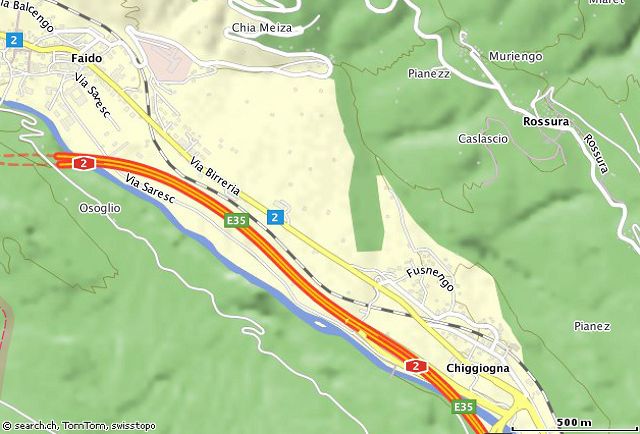 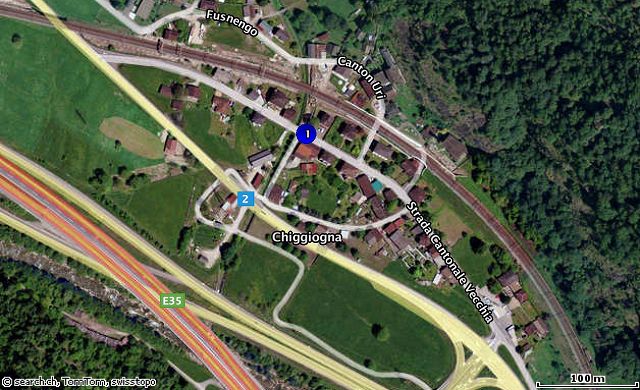 TICINO       Chiggiogna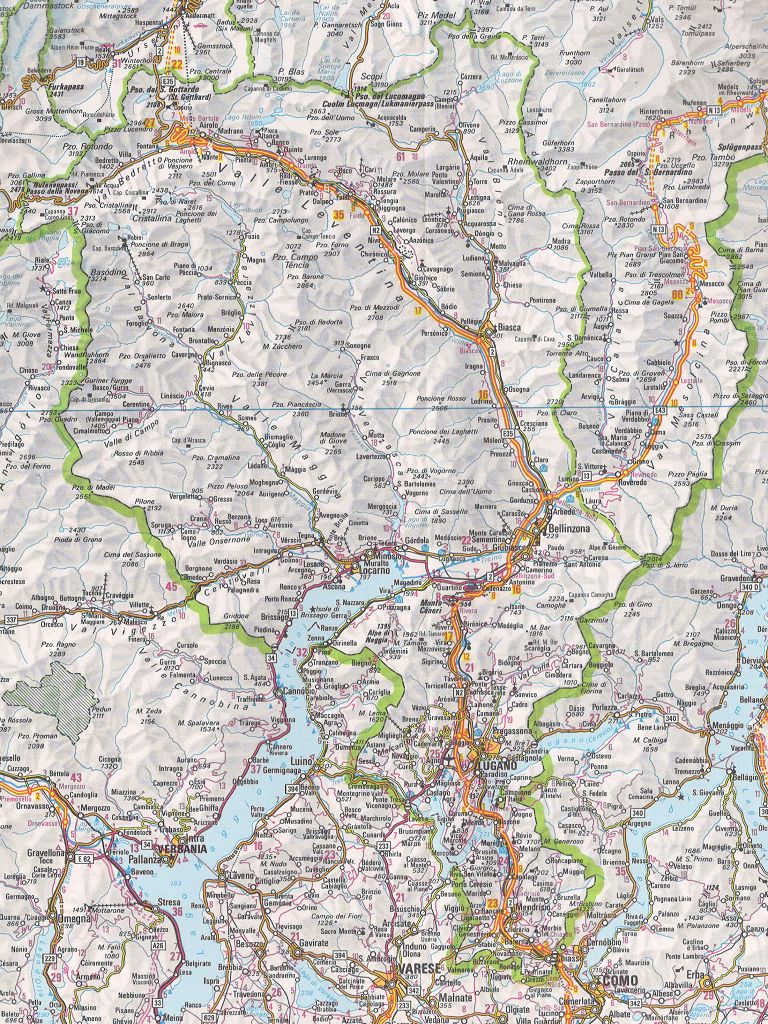 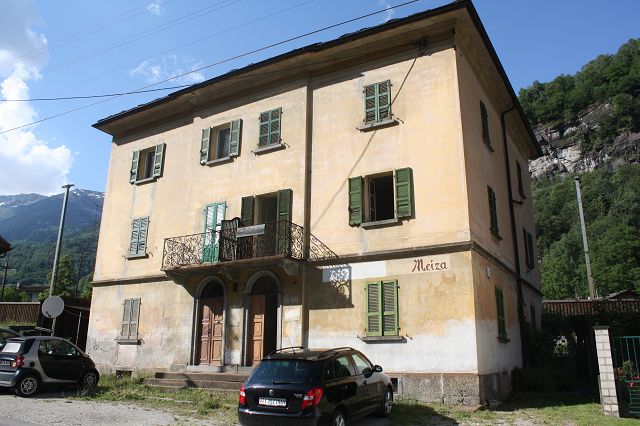 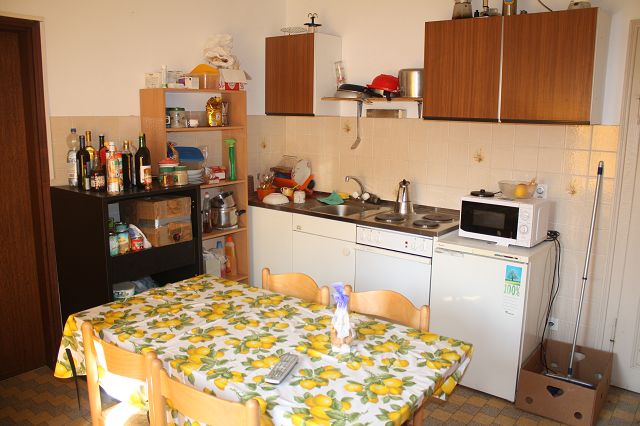 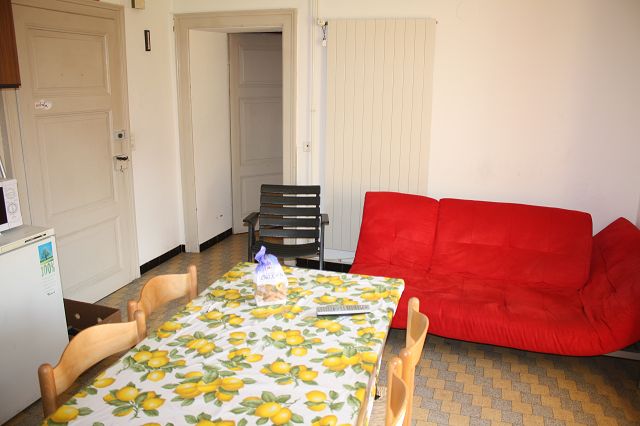 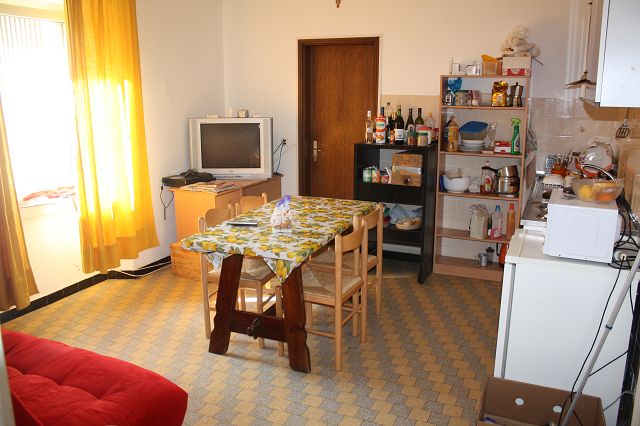 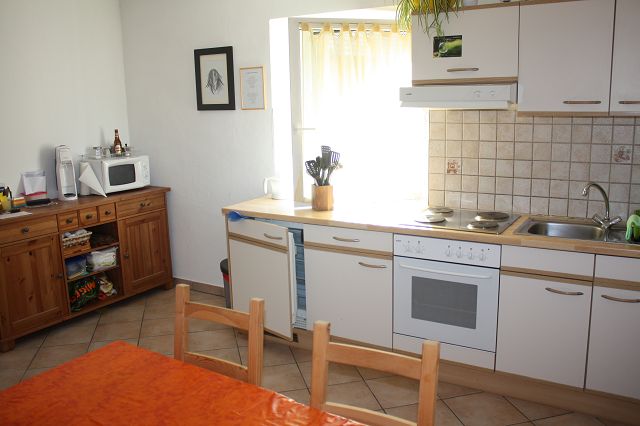 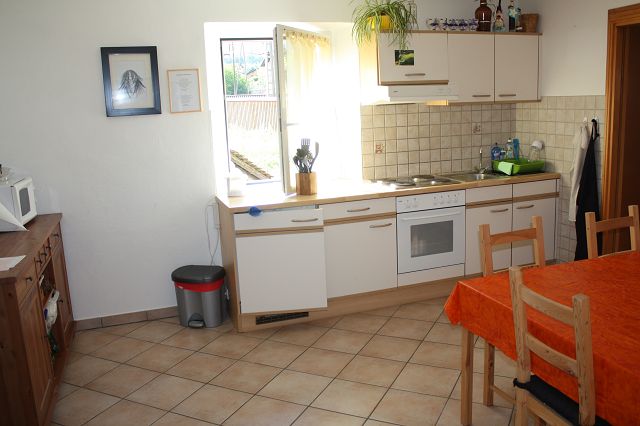 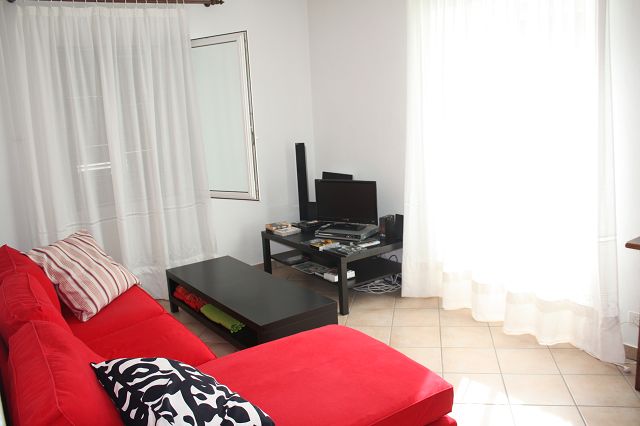 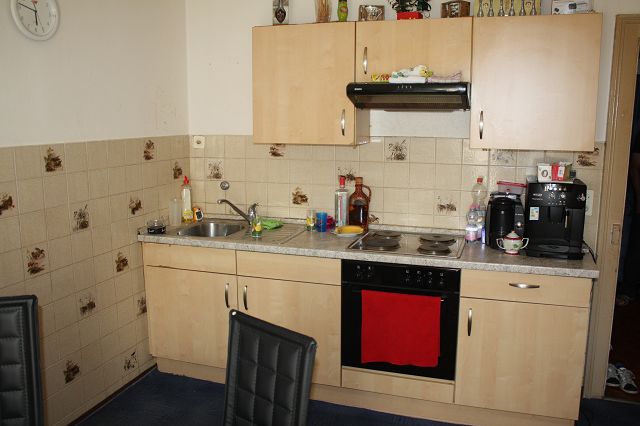 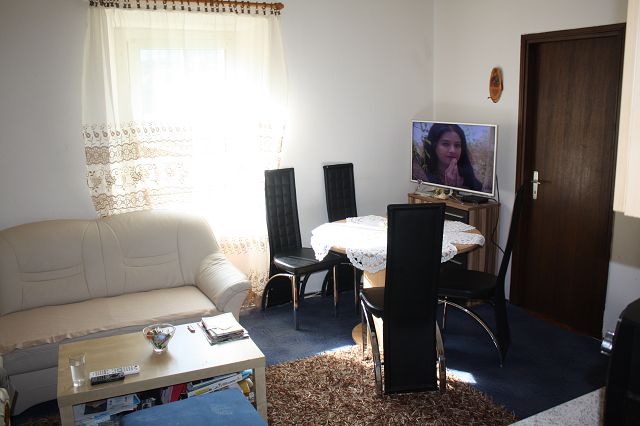 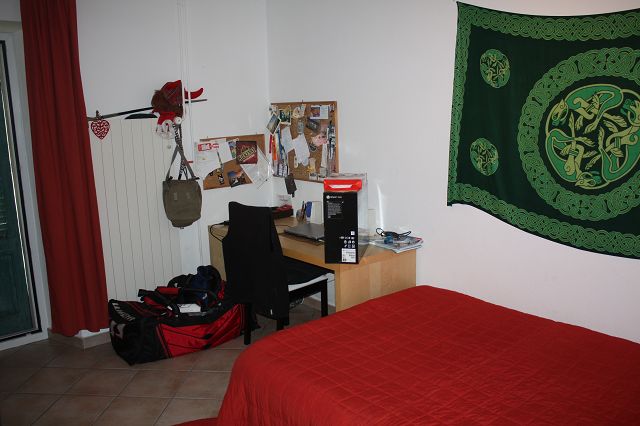 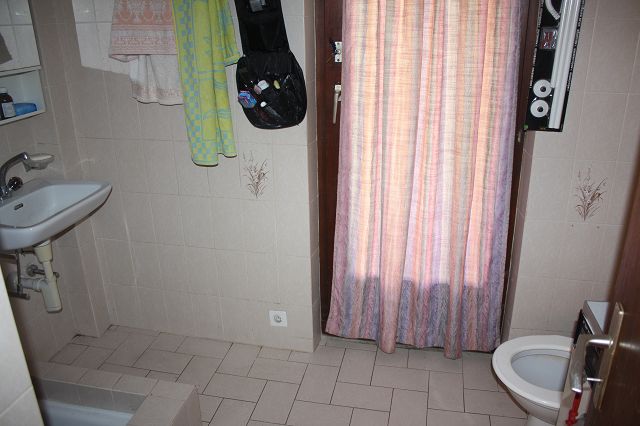 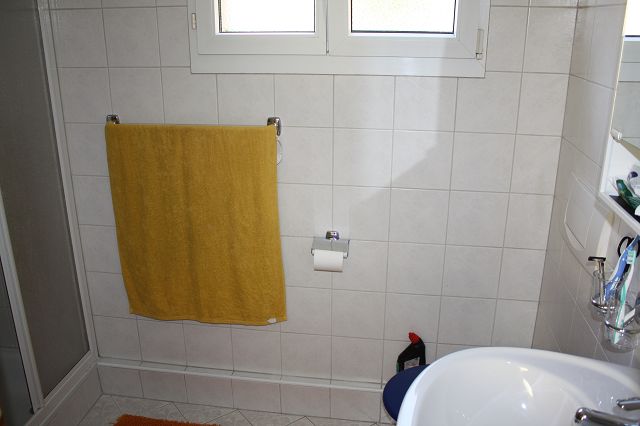 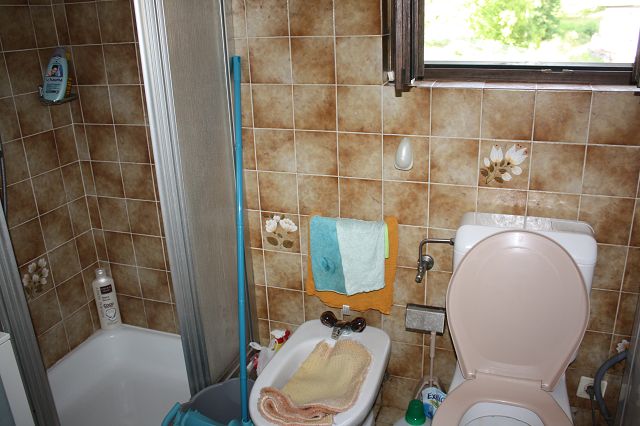 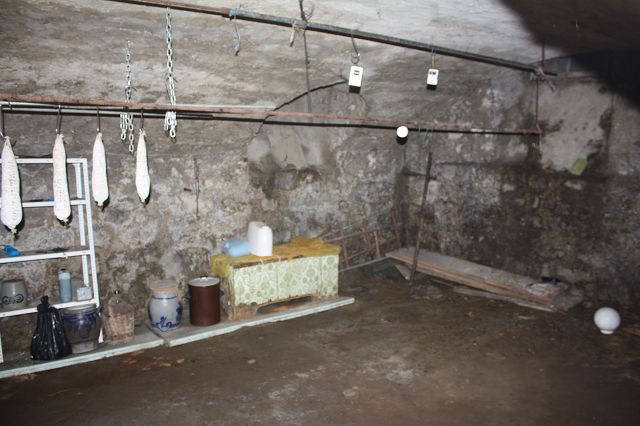 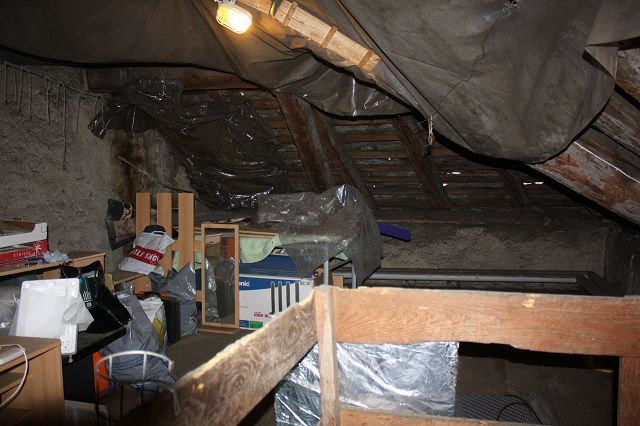 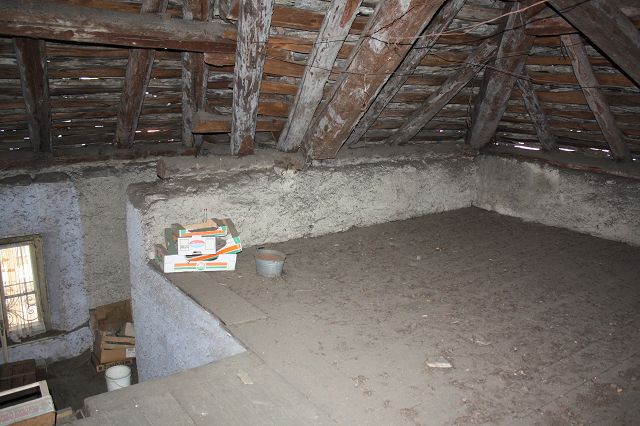 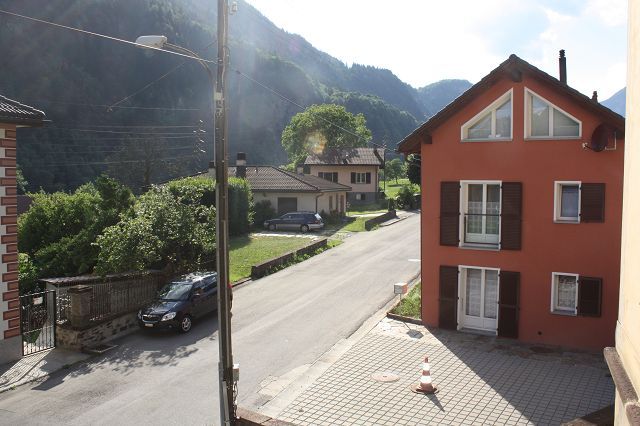 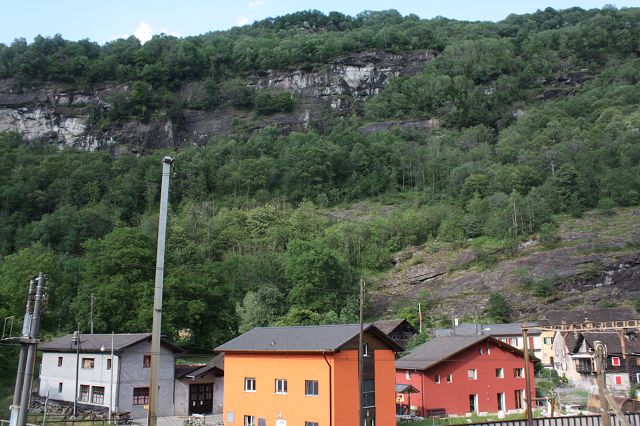 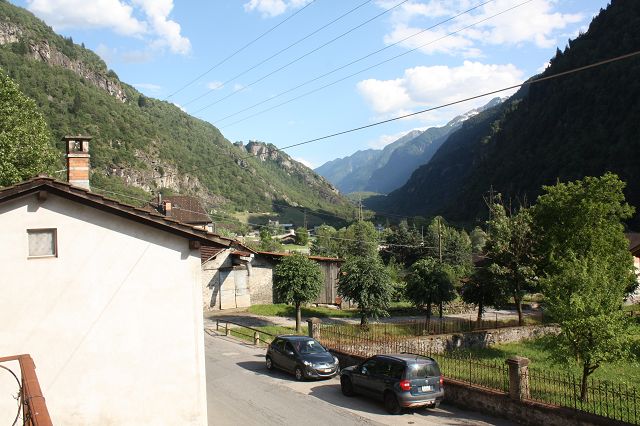 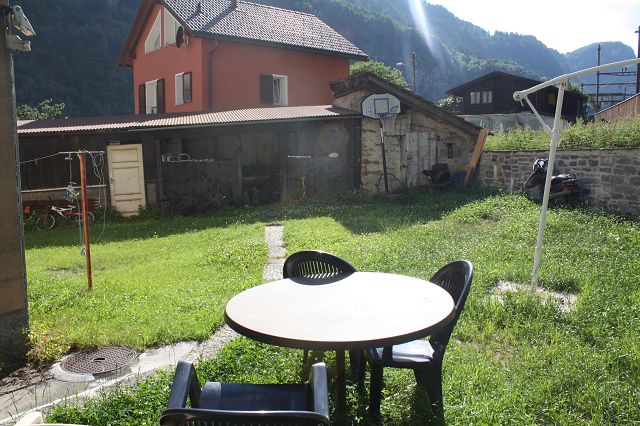 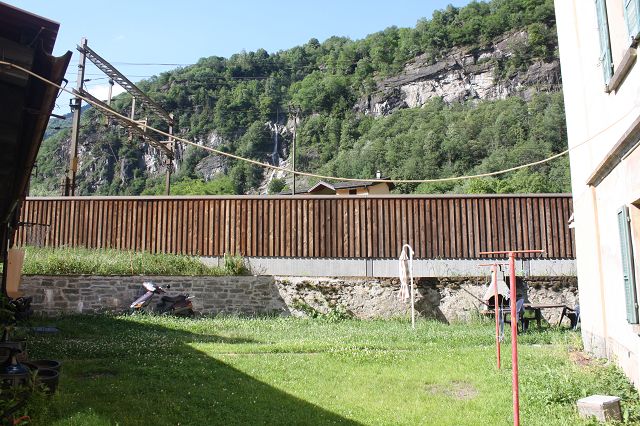 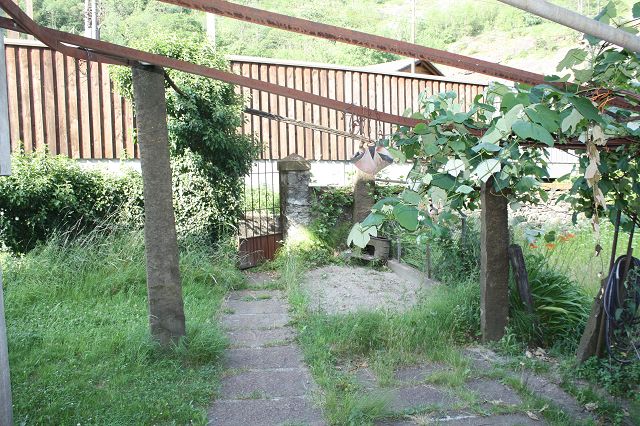 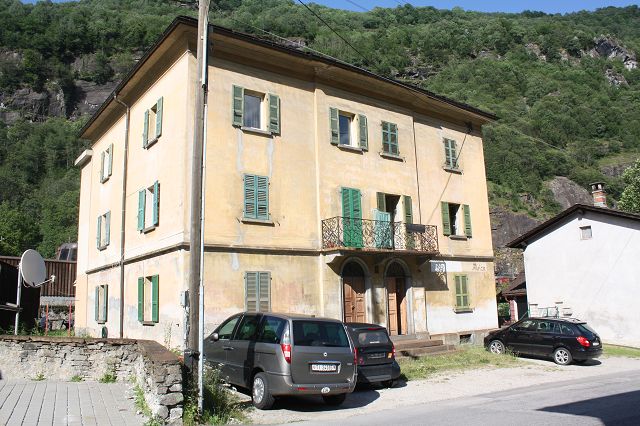 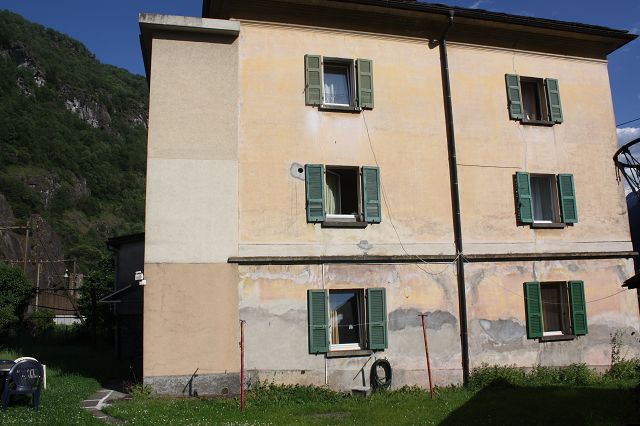 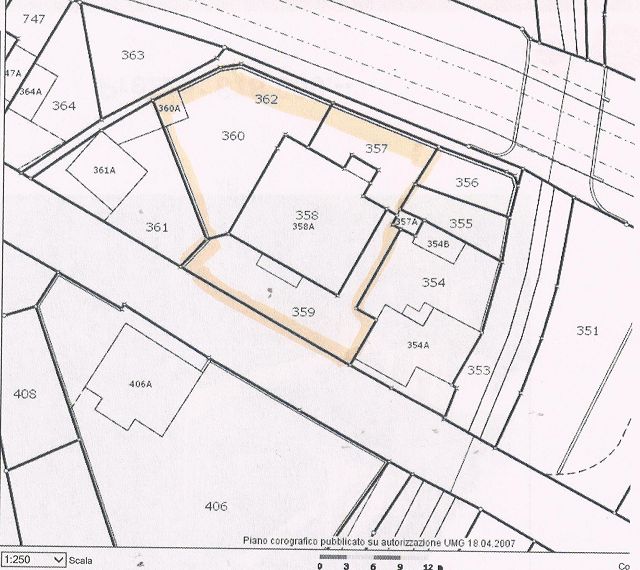 